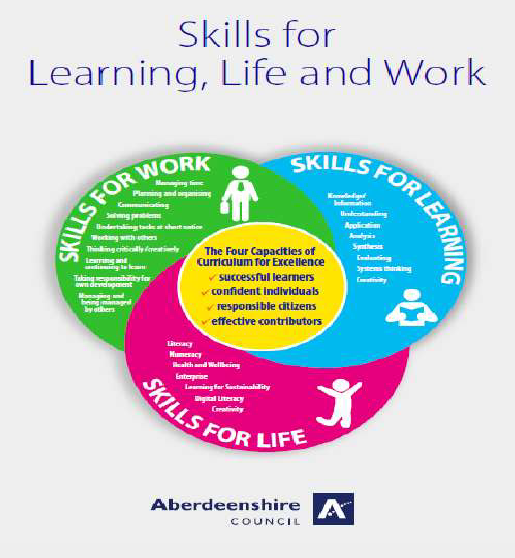 CfE Skills matched to BLOOM'S TAXONOMY	- EARLY LEVELAnalysingApplyingCreatingappreciating	investigatingcategorising	listeningchoosing	looking/observingcomparing	making linkscoping	observingcounting	problem solvingdeciding	questioningdescribing	recordingdeveloping	recognisingdiscovering	reflectingdrawing conclusions	responding experimenting	explore	talking andcommunicatingapply knowledge	preparingcomparing	problem solvingcounting	recognisingdemonstrate	recordingdescribing	representingdeveloping	responsibilitydrawing	risk takinginvestigating	show looking/observing	sorting and matching making links	understandingmodelling	working together playingplanningcomparing	Imagineconstruct	managingcooperating	ownership of learningdecision making	plandeveloping	preparingdiscover	presentdrawing	presentingexperimenting	problem solveexplore	recognisingexpress feelings	representinginventing	risk taking investigatingimaginationEvaluatingRememberingUnderstandingaesthetic	draw	ownership of understanding	conclusions	learning appreciation	express	preparechoose	feelings	problemchoosing	experiment	solving collaborating	feedback	questioning comparing	listen	reflectioncoping	making	respectdeveloping	decisions	responsibilitydiscussing	making linkscomparing	drawing	communication familiarisationco-operating			making links	counting observing	describing		recognising risk taking (you'll remember it didn't work!) responsibility		working togetheraesthetic understanding	communication/talking compare	counting		describing		developing experimenting  explain			familiarising identify imagine		looking/observing			making links prepare			presenting			Recognise				representing respect		represent responsibility	spatial awarenesssocial awareness	sorting working togetherQuestions to consider when planning learning activities / language to be modelledQuestions to consider when planning learning activities / language to be modelledQuestions to consider when planning learning activities / language to be modelledBloom's TaxonomyANALYSINGEarly LevelEarly LevelAssociated Skill -Why do you think?What do you think happens next?How do you know?Can you think of a different ending?QuestioningWhy did this happen?Is this like something you've seen before?Can you think of a question?Can you tell me what this is about?What do you do when you ask a question?What is wrong?Is that a yes/no question?Why did you/they do that?What kind of things would you say if you wanted to find out something?When did the story change?Can you ask me a question?ActionsTalking, writing, reading, brainstorming, comparing, organising, deconstructing, attributing, outlining, structuring, integrating, modelling.Talking, writing, reading, brainstorming, comparing, organising, deconstructing, attributing, outlining, structuring, integrating, modelling.ProductsCreating a quiz, making up comprehension questions for others, questions for flow charts, KWL, survey, database, mobile, abstract, report, graph, spreadsheet, checklist, chart, and outline.Creating a quiz, making up comprehension questions for others, questions for flow charts, KWL, survey, database, mobile, abstract, report, graph, spreadsheet, checklist, chart, and outline.Questions to consider when planning learning activities / language to be modelledQuestions to consider when planning learning activities / language to be modelledQuestions to consider when planning learning activities / language to be modelledBloom's TaxonomyANALYSINGEarly LevelEarly LevelAssociated Skill -Why do you think?Can you ask me a question?How do you know?What do you think happens next?COMPAREWhy did this happen?Can you think of a different ending?Can you think of a question?Is this like something you've seen before?What do you do when you ask a question?Can you tell me what this is about?What is wrong?Is that a yes/no question?Why did you/they do that?What kind of things would you say if you wanted to find out something?When did the story change?ActionsComparing; organising; categorising; structuring; identifying; judging ; experimenting; hypothesising; investigating; relating; distinguishingComparing; organising; categorising; structuring; identifying; judging ; experimenting; hypothesising; investigating; relating; distinguishingProductsData handling; graph work; survey; data bases; mobiles; reports; spreadsheets; checklist; chart; posters; book review/study; Leaflets; peer assessment; debates; diagrams; flow charts;Data handling; graph work; survey; data bases; mobiles; reports; spreadsheets; checklist; chart; posters; book review/study; Leaflets; peer assessment; debates; diagrams; flow charts;Questions to consider when planning learning activities / language to be modelledQuestions to consider when planning learning activities / language to be modelledQuestions to consider when planning learning activities / language to be modelledBloom's TaxonomyANALYSINGEarly LevelEarly LevelAssociated Skill -ReflectingWhat do you like about ... ? What is good about...?What would you do differently next time? What was the problem with...?What if... ?How did it make you feel?Why do you think the author chose this title? (P1)Why do you think the story is called this? How do you think	felt in the story?Did the character feel sad/happy/angry? How would you feel if that happened to you? Have you seen something like this before?Has	ever happened to you or somebody you know?When did	feel like that? Can you show me in the story?Actions'Good looking' skills, accept feedback, give feedback, talk about their learning Discuss, look at, read, test, listen, share ideas, Deconstruct, attribute,'Good looking' skills, accept feedback, give feedback, talk about their learning Discuss, look at, read, test, listen, share ideas, Deconstruct, attribute,ProductsUse feedback to improve product, child can describe what happened, child can tell me what they learned (picture/words/actions)Text, model, performance (P.E/drama), peer assessment, self-assessment, ideas for improvements/changes, checklist, feedback, learning journals, Report, checklist, peer assessmentUse feedback to improve product, child can describe what happened, child can tell me what they learned (picture/words/actions)Text, model, performance (P.E/drama), peer assessment, self-assessment, ideas for improvements/changes, checklist, feedback, learning journals, Report, checklist, peer assessmentQuestions to consider when planning learning activities / language to be modelledQuestions to consider when planning learning activities / language to be modelledQuestions to consider when planning learning activities / language to be modelledBloom's TaxonomyAPPLYINGEarly levelEarly levelWhat do you know about.	?Which would be the best place to look?Associated Skill -What do you want to know?Which skills will we use eg. listening, talking?RESEARCHCan we make a list?Where will we look to find out more about.	?How will we show what we have learned?ActionsInvestigating, questioning, interviewing, voting, classifying, recording, selecting, using, organising.Investigating, questioning, interviewing, voting, classifying, recording, selecting, using, organising.ProductsPresentation, illustration, wall display, performance, demonstration, chart, map, graph, table, video, written report, article, journal entry.Presentation, illustration, wall display, performance, demonstration, chart, map, graph, table, video, written report, article, journal entry.Questions to consider when planning learning activities / language to be modelledQuestions to consider when planning learning activities / language to be modelledQuestions to consider when planning learning activities / language to be modelledBloom's TaxonomyAPPLYINGEarly levelEarly levelWhat do you want / need to share?Associated Skill -REPORTINGWhere did you get this information?How did you get the information?How will you show what you found out/ what you know? Can you group the information?Have you reported before? Will you choose the same way again?Why? / Why/ Not? Why was it a good was to do a report?Who is this for? Why do they need I want it?ActionsPresent, tally, create charts, show, annotate, record, investigate, edit, collate, tabulate, carry out, construct, using information, executing, generalising.Present, tally, create charts, show, annotate, record, investigate, edit, collate, tabulate, carry out, construct, using information, executing, generalising.ProductsDiary, journal, biog, film, sound recording, poster, booklet, talk/ presentation, video/ radio broadcast, power point (etc.), model, diagram, annotated drawing / diagram, (book) report, green screen film, illustration, sculpture, youtube, pen drive, performance, charts (tally, pie, graph, pictogram, Venn), database, survey, classification key, (food) chain, (picture) dictionary/ glossary, flashcards, loop cards, board game, card game (ie topic Top Trumps), set of instructions, recipe, class debate.Diary, journal, biog, film, sound recording, poster, booklet, talk/ presentation, video/ radio broadcast, power point (etc.), model, diagram, annotated drawing / diagram, (book) report, green screen film, illustration, sculpture, youtube, pen drive, performance, charts (tally, pie, graph, pictogram, Venn), database, survey, classification key, (food) chain, (picture) dictionary/ glossary, flashcards, loop cards, board game, card game (ie topic Top Trumps), set of instructions, recipe, class debate.Questions to consider when planning learning activities / language to be modelledQuestions to consider when planning learning activities / language to be modelledQuestions to consider when planning learning activities / language to be modelledBloom's TaxonomyAPPLYINGEarly levelEarly levelAssociated Skill -DemonstrateCan you sort by colour/shape/size? Have you seen this before?Have you done this before?What would happen if (one part) was changed? When/where could you use this?Can you show me how to?What will we use?Show and Tell (Who will we show it to?) What would you like to find out?What is a better way to do it? Can you tell me how we did this?Actionssort, group, implement, transfer, execute, use, present, show, tell, teach, experiment, select, make, write, follow, share, improvesort, group, implement, transfer, execute, use, present, show, tell, teach, experiment, select, make, write, follow, share, improveProductsPresentation, illustration, simulation, model, sculpture, drama, venn diagram, instructionsPresentation, illustration, simulation, model, sculpture, drama, venn diagram, instructionsQuestions to consider when planning learning activities / language to be modelledQuestions to consider when planning learning activities / language to be modelledBloom's TaxonomyCREATINGEarly LevelAssociated Skill -CREATECan you build a...? Can you a make a ...? Can you draw...?Can you design...?What would you create with this?ActionsDesigning, writing, making, constructing, inventing, producing, devising, assembling, developing, generating, adapting, improving, composing,ProductsSong, recipe, book, story board, poem, newspaper article, video, assembly, scene, painting, drawing, types of team identitye.g. team name, chant, etc model, story, display, map, game, film, picture, poster, diagram, plan, leaflet, power point, mind map, questions, danceQuestions to consider when planning learning activities / language to be modelledQuestions to consider when planning learning activities / language to be modelledQuestions to consider when planning learning activities / language to be modelledQuestions to consider when planning learning activities / language to be modelledQuestions to consider when planning learning activities / language to be modelledQuestions to consider when planning learning activities / language to be modelledQuestions to consider when planning learning activities / language to be modelledQuestions to consider when planning learning activities / language to be modelledBloom's TaxonomyCREATINGEarly levelEarly levelEarly levelEarly levelEarly levelEarly levelEarly levelAssociated Skill -PRESENTWork with a partner to... Can you pretend...?Imagine you are...What do you need to put on a...? Who are we presenting to?What makes a good presenter?How will you know if you have been successful?Show me using your thumbs how well you have worked with your partner/group.Work with a partner to... Can you pretend...?Imagine you are...What do you need to put on a...? Who are we presenting to?What makes a good presenter?How will you know if you have been successful?Show me using your thumbs how well you have worked with your partner/group.Work with a partner to... Can you pretend...?Imagine you are...What do you need to put on a...? Who are we presenting to?What makes a good presenter?How will you know if you have been successful?Show me using your thumbs how well you have worked with your partner/group.Work with a partner to... Can you pretend...?Imagine you are...What do you need to put on a...? Who are we presenting to?What makes a good presenter?How will you know if you have been successful?Show me using your thumbs how well you have worked with your partner/group.Work with a partner to... Can you pretend...?Imagine you are...What do you need to put on a...? Who are we presenting to?What makes a good presenter?How will you know if you have been successful?Show me using your thumbs how well you have worked with your partner/group.Work with a partner to... Can you pretend...?Imagine you are...What do you need to put on a...? Who are we presenting to?What makes a good presenter?How will you know if you have been successful?Show me using your thumbs how well you have worked with your partner/group.Work with a partner to... Can you pretend...?Imagine you are...What do you need to put on a...? Who are we presenting to?What makes a good presenter?How will you know if you have been successful?Show me using your thumbs how well you have worked with your partner/group.ActionsPresenting Communicating SelectingDemonstrating OrganisingSelf and Peer AssessmentDiscussing DevelopingShowing ImprovingDescribing ComposingProductsPresentation ShowDisplay	PictureGame	TalkPowerPoint DancePosterRap/Rhyme/SongFilmModelQuestions to consider when planning learning activities / language to be modelledQuestions to consider when planning learning activities / language to be modelledQuestions to consider when planning learning activities / language to be modelledQuestions to consider when planning learning activities / language to be modelledQuestions to consider when planning learning activities / language to be modelledQuestions to consider when planning learning activities / language to be modelledQuestions to consider when planning learning activities / language to be modelledBloom's TaxonomyCREATINGEarly levelEarly levelEarly levelEarly levelEarly levelEarly levelAssociated Skill -e.g. PlanningWhat would you need to	?How would you	?Why did you build that? Can you build	?Is there a different way	?What would happen if	?What are your success criteria? I see.... I think	I wonderWhat would you need to	?How would you	?Why did you build that? Can you build	?Is there a different way	?What would happen if	?What are your success criteria? I see.... I think	I wonderWhat would you need to	?How would you	?Why did you build that? Can you build	?Is there a different way	?What would happen if	?What are your success criteria? I see.... I think	I wonderWhat would you need to	?How would you	?Why did you build that? Can you build	?Is there a different way	?What would happen if	?What are your success criteria? I see.... I think	I wonderWhat would you need to	?How would you	?Why did you build that? Can you build	?Is there a different way	?What would happen if	?What are your success criteria? I see.... I think	I wonderWhat would you need to	?How would you	?Why did you build that? Can you build	?Is there a different way	?What would happen if	?What are your success criteria? I see.... I think	I wonderActionse.g., organise, attributePlanning EvaluatingDevising AdaptingInventing		Designing Improve if needed	EditingDiscussingCollaboratingProductse.g., survey, databasePlanScribed pictureDiagramMind map	StoryboardPicture PlanQuestionsScribed planQuestions to consider when planning learning activities / language to be modelledQuestions to consider when planning learning activities / language to be modelledQuestions to consider when planning learning activities / language to be modelledBloom's TaxonomyEVALUATINGEarly levelEarly levelWhat did you think?How can you tell that..? Why do you think?How did you decide or choose? How can we make it work better?Associated Skill -Is that what you wanted/expected to happen?How can you tell that..? Why do you think?How did you decide or choose? How can we make it work better?What would happen if?How can you tell that..? Why do you think?How did you decide or choose? How can we make it work better?DRAWINGCONCLUSIONSWas that a surprise?How can you tell that..? Why do you think?How did you decide or choose? How can we make it work better?What do you think will happen next?How can you tell that..? Why do you think?How did you decide or choose? How can we make it work better?ActionsJudging, observing, testing, comparing, reasoning, analysing, explaining, justifying, hypothesising, organising.Judging, observing, testing, comparing, reasoning, analysing, explaining, justifying, hypothesising, organising.ProductsMaking a decision or choice, a debate, a report, a chart with sentences about conclusions, review, self-evaluation, discussion, plenary, evaluation, investigation , verdict, conclusion, letter, panel, graph, poster. persuasive talking and writing.Making a decision or choice, a debate, a report, a chart with sentences about conclusions, review, self-evaluation, discussion, plenary, evaluation, investigation , verdict, conclusion, letter, panel, graph, poster. persuasive talking and writing.Questions to consider when planning learning activities / language to be modelledQuestions to consider when planning learning activities / language to be modelledQuestions to consider when planning learning activities / language to be modelledQuestions to consider when planning learning activities / language to be modelledBloom's TaxonomyEvaluatingEarly levelEarly levelEarly levelAssociated Skill -RespondKeep the questions simple and short and differentiate accordingly.Keep in mind, you want to ensure all children feel included and able to respond by the various products.How did	?Who did	?What did you think/feel?Why?How could you make it better? Did you like/not like	?Keep the questions simple and short and differentiate accordingly.Keep in mind, you want to ensure all children feel included and able to respond by the various products.How did	?Who did	?What did you think/feel?Why?How could you make it better? Did you like/not like	?Keep the questions simple and short and differentiate accordingly.Keep in mind, you want to ensure all children feel included and able to respond by the various products.How did	?Who did	?What did you think/feel?Why?How could you make it better? Did you like/not like	?ActionsSelect from a variety of choices.CheckMonitorFormulate an opinionJudgeDetectMonitorPersuadeJustify an opinionHypothesiseCritiqueMonitorPersuadeProductssmiley face, tick or cross, highlightoral or pictorial responseAifl - show me, thumbs up/down etcRole PlaySimple evaluationRole playHot seatingRecount - written or oralDebatePersuasive speechEvaluationVerdictReportDebateHot seatingEvaluationQuestions to consider when planning learning activities / language to be modelledQuestions to consider when planning learning activities / language to be modelledQuestions to consider when planning learning activities / language to be modelledBloom's TaxonomyEVALUATINGEarly levelEarly levelAssociated Skill -ASSESDid this help us learn about...How well have you?Can you tell me?How do you think you could have done a better job?How will we know we have done a good job?Did you work well together? Why?ActionsTraffic lighting, fist of 5Traffic lighting, fist of 5ProductsImproved piece of work, dialogue between learners, dialogue with the teacher...Improved piece of work, dialogue between learners, dialogue with the teacher...Questions to consider when planning learning activities / language to be modelledQuestions to consider when planning learning activities / language to be modelledQuestions to consider when planning learning activities / language to be modelledQuestions to consider when planning learning activities / language to be modelledQuestions to consider when planning learning activities / language to be modelledQuestions to consider when planning learning activities / language to be modelledQuestions to consider when planning learning activities / language to be modelledQuestions to consider when planning learning activities / language to be modelledQuestions to consider when planning learning activities / language to be modelledQuestions to consider when planning learning activities / language to be modelledQuestions to consider when planning learning activities / language to be modelledBloom's TaxonomyRememberingEarly levelEarly levelEarly levelEarly levelEarly levelEarly levelEarly levelEarly levelEarly levelEarly levelAssociated Skill -OrderMake a listPut the events in order Can you tell me...What is the main partMake a listPut the events in order Can you tell me...What is the main partMake a listPut the events in order Can you tell me...What is the main partMake a listPut the events in order Can you tell me...What is the main partWhat is the most important? What happened after?Can you name?Describe what happened before/after?What is the most important? What happened after?Can you name?Describe what happened before/after?What is the most important? What happened after?Can you name?Describe what happened before/after?What is the most important? What happened after?Can you name?Describe what happened before/after?What is the most important? What happened after?Can you name?Describe what happened before/after?What is the most important? What happened after?Can you name?Describe what happened before/after?ActionsGroup recite list sequence listening recognising describing identifying retrieving naming locating finding recall stateGroup recite list sequence listening recognising describing identifying retrieving naming locating finding recall stateGroup recite list sequence listening recognising describing identifying retrieving naming locating finding recall stateGroup recite list sequence listening recognising describing identifying retrieving naming locating finding recall stateGroup recite list sequence listening recognising describing identifying retrieving naming locating finding recall stateGroup recite list sequence listening recognising describing identifying retrieving naming locating finding recall stateGroup recite list sequence listening recognising describing identifying retrieving naming locating finding recall stateGroup recite list sequence listening recognising describing identifying retrieving naming locating finding recall stateGroup recite list sequence listening recognising describing identifying retrieving naming locating finding recall stateGroup recite list sequence listening recognising describing identifying retrieving naming locating finding recall stateProductsTimelinepoeminstructionssorting activitiessorting activitiesrecipesmental mathsactive literacylistworksheetQuestions to consider when planning learning activities / language to be modelledQuestions to consider when planning learning activities / language to be modelledQuestions to consider when planning learning activities / language to be modelledBloom's TaxonomyREMEMBERINGEarly levelEarly levelDid this happen?Associated Skill -RETRIEVECan you find ...? Look for the ....Do you remember	?Tell me ...Show me...What else can you tell me ... Why did ...?When did...?What happened next?How do you know ...?ActionsRecall, listing, visualise, name, find, select, quote, describe, puppets, sequenceRecall, listing, visualise, name, find, select, quote, describe, puppets, sequenceProductsList, description, timeline, highlighted passage, role play, recipeList, description, timeline, highlighted passage, role play, recipeQuestions to consider when planning learning activities / language to be modelledQuestions to consider when planning learning activities / language to be modelledBloom's TaxonomyRememberingEarly levelAssociated Skill -SUSTAINWhat can you remember about...? When have we done this before?What did you use to remember this? (pictures, display, songs, rhymes) Can you show someone else how to do that?Can you use what you have learned in another activity?Actionsrecite, recognising, revisit, present, memorise, understand, recall, peer teachingProductsPlenary, quiz, presentation, poster, leaflets, peer teaching, reproduction , songs, mnemonicsQuestions to consider when planning learning activities / language to be modelledQuestions to consider when planning learning activities / language to be modelledBloom's TaxonomyUnderstandingEarly levelCan you show me / act out?Can you tell me what you know...?What could happen next?Associated Skill -Who was the main character?TransferWhat is the difference between?What is the main theme?Who do you think... ?Can you illustrate	?ActionsInterpreting, Exemplifying, Summarising, Inferring, Paraphrasing, Classifying, Comparing, Explaining...ProductsRecitation, Summary, Collection, Explanation, Show and tell, Example, Quiz, List, Label, Outline, Picture, Poster, Video, Presentation, Piece of writing, ....Questions to consider when planning learning activities / language to be modelledQuestions to consider when planning learning activities / language to be modelledBloom's TaxonomyUNDERSTANDINGEarly levelCan you show me?Can you tell me?Associated Skill -Can you act out what happens?e.g. COMMUNICATEWhat do know about?What do you know about e.g Chinese New Year?Who's this story all about?ActionsExplaining, paraphrasing, summarising, comparing, inferring,ProductsShow and tell, picture, presentation , labelling, summarised in writing, list,Questions to consider when planning learning activities / language to be modelledQuestions to consider when planning learning activities / language to be modelledQuestions to consider when planning learning activities / language to be modelledBloom's TaxonomyUNDERSTANDINGEarly levelEarly levelAssociated Skill -SummarisingCan you tell me... Can you draw... What happened...What did you see/hear/feel/taste/smell... Show me...Can you tell me... Can you draw... What happened...What did you see/hear/feel/taste/smell... Show me...ActionsSummariseSummariseWritingPicture/Painting Movie/Green Screen PosterPlay/SketchProductsPresentationBook Creator or otherPicture/Painting Movie/Green Screen PosterPlay/SketchVideoPicture/Painting Movie/Green Screen PosterPlay/SketchAudio Recording/TalkPicture/Painting Movie/Green Screen PosterPlay/Sketch